Registration of Interest for UFBA Representative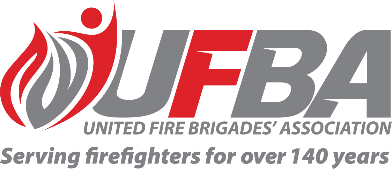 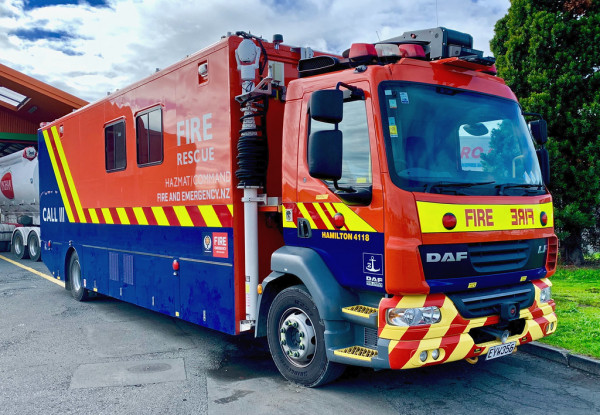 Please complete it and return it to: Jane@ufba.org.nz If you have any further questions, please feel free to contact Jane: 0274428655Seeking UFBA Representative for:Seeking UFBA Representative for:Seeking UFBA Representative for:Region Volunteer Support Function ReviewRegion Volunteer Support Function ReviewWorking Group IntroductionWorking Group IntroductionThis project aims to identify any gaps in volunteer support following the introduction of the new Service Delivery structure, assessed against operational needs and the Volunteerism Strategy.This project aims to identify any gaps in volunteer support following the introduction of the new Service Delivery structure, assessed against operational needs and the Volunteerism Strategy.This project aims to identify any gaps in volunteer support following the introduction of the new Service Delivery structure, assessed against operational needs and the Volunteerism Strategy.Working Group Purpose for RepWorking Group Purpose for RepThe Advisory Group’s role is to:Provide support for the project’s direction and progress at an operational levelTo assist with subject matter expertiseAssist the project team to deliver within the approved timeframes and acceptable qualityThe Advisory Group’s role is to:Provide support for the project’s direction and progress at an operational levelTo assist with subject matter expertiseAssist the project team to deliver within the approved timeframes and acceptable qualityThe Advisory Group’s role is to:Provide support for the project’s direction and progress at an operational levelTo assist with subject matter expertiseAssist the project team to deliver within the approved timeframes and acceptable qualityScheduleTo be confirmed To be confirmed LocationTo be confirmed Representative RequirementsRepresentative RequirementsRepresentative RequirementsRepresentative RequirementsRepresentative RequirementsExperienceTo effectively contribute to this working group, the ideal candidates will have a good, working knowledge of volunteer fire brigades.To effectively contribute to this working group, the ideal candidates will have a good, working knowledge of volunteer fire brigades.To effectively contribute to this working group, the ideal candidates will have a good, working knowledge of volunteer fire brigades.To effectively contribute to this working group, the ideal candidates will have a good, working knowledge of volunteer fire brigades.CommitmentThe successful representative will:Attend all required meetings, either in person or online.Provide regular progress reports and updates to the UFBA.Represent the UFBA and its membership accordingly.The successful representative will:Attend all required meetings, either in person or online.Provide regular progress reports and updates to the UFBA.Represent the UFBA and its membership accordingly.The successful representative will:Attend all required meetings, either in person or online.Provide regular progress reports and updates to the UFBA.Represent the UFBA and its membership accordingly.The successful representative will:Attend all required meetings, either in person or online.Provide regular progress reports and updates to the UFBA.Represent the UFBA and its membership accordingly.Your DetailsYour DetailsYour DetailsYour DetailsNameBrigade, Rank/RolePhoneEmailPlease describe your experience relevant to the requirements of this position:Please describe your experience relevant to the requirements of this position:Please describe your experience relevant to the requirements of this position:Please describe your experience relevant to the requirements of this position: